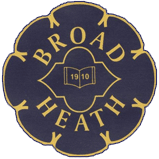 Curriculum OverviewYear 3 Autumn 1Literacy 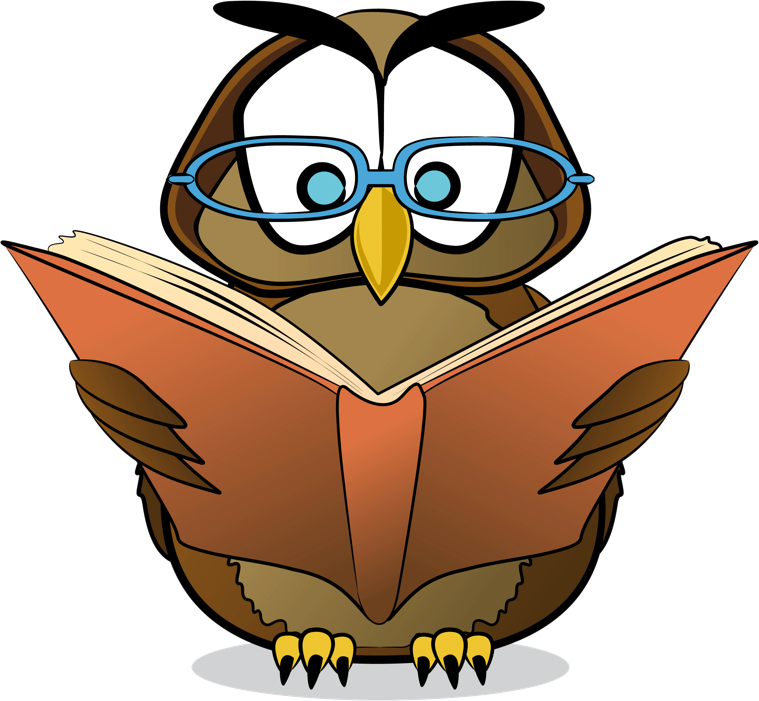 Literacy Our Literacy units this half term will be Adventure stories. We will also be focusing on using multi-clause sentences, adverbs and adjectives in our writing and using the correct punctuation.Please see homework on the homework planner.This homework may need to be completed in homework books, posted on the blogs or it will be available on ‘Education City’ or Purple Mash.www.educationcity.comhttp://www.broadheath.coventry.sch.uk/https://www.purplemash.com/You will also be expected to practice your weekly spellings, read your reading book daily, complete activities in your reading diary and contribute to our class blog.Maths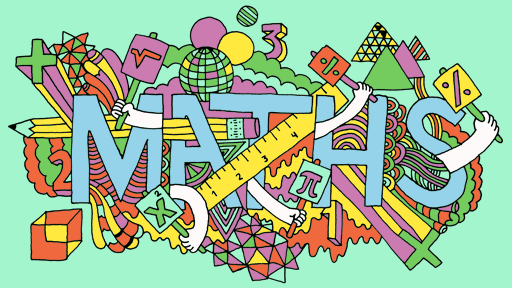 In maths this half term we will be focusing on place value, we will focus on hundreds, tens and ones, ordering and comparing numbers to 1000, rounding numbers to the nearest 10 and 100, working out 1, 10 and 100 more than any given number. Later on in the term we will look at addition and subtraction, we will be adding using the formal written methodPlease see homework on the homework planner.This homework may need to be completed in the homework books, posted on the blog or it will be available on ‘Education City’ or Purple mash.http://www.broadheath.coventry.sch.uk/https://www.educationcity.com/https://www.purplemash.com/You will also be expected to practise your multiplication facts and number bonds at home as well as complete several calculations to help you retain the skills you are learning. Moreover, you MUST contribute to class blogs and maths challenges.Science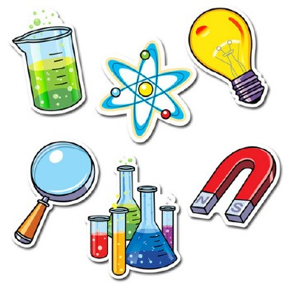 Our Science unit this half term is Rock detectivesTo know about different types of rocks.To know how soils and fossils are formed.To understand the uses of different rocks.Here are some useful links which we will be using during science this half term. https://www.bbc.co.uk/bitesize/topics/z9bbkqthttps://www.bbc.co.uk/bitesize/clips/zt3ygk7Keep looking out for Science links and challenges on our class blog.Topic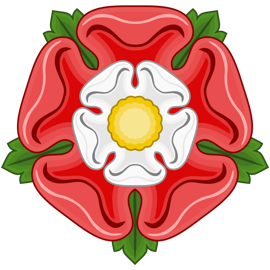 Our Topic this half term is Early Settlers. We will be learning about the Stone age, the bronze age and the iron age. Keep looking out for Topic links on our class blog.PSHE: Our SEAL unit this half term is ‘New beginnings’. They will understand how new beginnings can affect them and build their resilience for change. PSHE: Our SEAL unit this half term is ‘New beginnings’. They will understand how new beginnings can affect them and build their resilience for change. Computing: Our ICT unit this half term is ’I am an author’. Computing: Our ICT unit this half term is ’I am an author’. SMSC: Our SMSC unit this half term will be ‘What do different people believe about God?’  They will understand that people have different opinions about God.SMSC: Our SMSC unit this half term will be ‘What do different people believe about God?’  They will understand that people have different opinions about God.Music: Children will have the opportunity to practice playing the Recorder.Music: Children will have the opportunity to practice playing the Recorder.PE: Our PE units this half term will be Rugby/Football and SwimmingPE: Our PE units this half term will be Rugby/Football and SwimmingMFL: Our MFL unit this half term is ‘Language detectives’. They will be looking at the similarities and differences between languages.MFL: Our MFL unit this half term is ‘Language detectives’. They will be looking at the similarities and differences between languages.